附件1阜南县、于都县优质农副产品产销对接有关情况一、京东阜南扶贫馆网址：https://mall.jd.com/index-10064289.html；也可打开微信“扫一扫”或京东APP，扫描二维码进入“阜南扶贫馆”选购商品。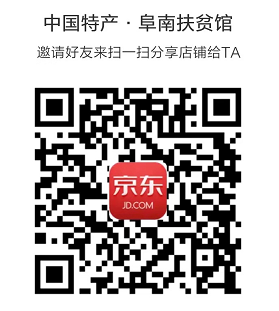 （京东：中国特产·阜南扶贫馆）二、微信“特色于都”微店打开微信“扫一扫”，扫描小程序“特色于都”选购商品；或扫描公众号二维码“于都电商扶贫”，关注公众号后点击左下方“特色商城”进入“特色于都”选购商品。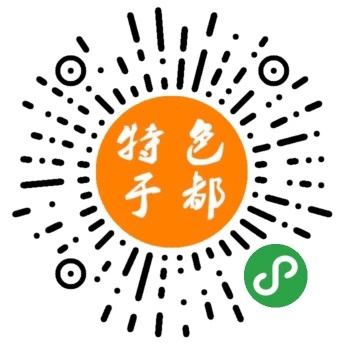 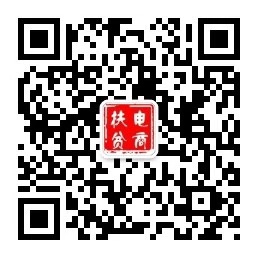 （微信小程序：特色于都）    （公众号：于都电商扶贫）三、北京盛华宏林粮油批发市场“阜南好粮油进北京”“于都好粮油进北京”扶贫摊位地址：北京盛华宏林批发市场位于北京市朝阳区王四营桥南。联系人：韩小城   13935875114